MOHSIN SHAH, Ph.D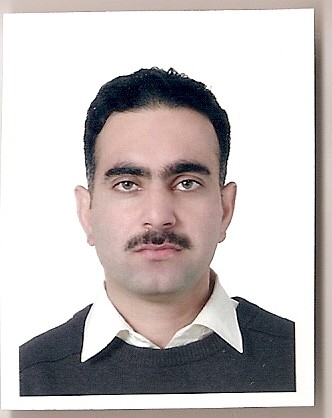 Dept. of Physiology, Institute of Basic Medical Science,Khyber Medical University, Peshawar, KPK, PakistanPhone: +92-91-5862482 Cell: +92-3429620074Email: mohsin.ibms@kmu.edu.pkDr. Mohsin Shah has joined Department of Physiology, Institute of Basic Medical Sciences, Khyber Medical University, Peshawar in September 26, 2011. Previously he has worked as senior research scientist at Gyeongsang National University, South Korea for one and half year.Dr. Mohsin obtained his MSc and MPhil degrees in Biochemistry/Molecular Biology from Quaid-i-Azam University, Islamabad in the year 2004 and 2006 respectively. He got his PhD degree in applied life sciences from Gyeongsang National University, South Korea in Aug 25, 2010. His area of specialization is nanomedicine with a specific emphasis on developing novel means of drug delivery systems as cancer therapeutics. During his PhD research projects Dr. Mohsin has carried out the preparation of drug loaded polymer nanoparticles, their structural characterization as well as in vitro and in vivo evaluation using state of the art technologies such as NMR, FTIR spectroscopy, X-ray diffraction, AFM, SEM and fluorescent image analysis during which his knowledge of
biochemistry of bio-molecules and their pharmaceutical applications has been greatly improved. Thus he has published several articles in world leading peer review journals and filed international patents from his PhD research work.Currently Dr. Mohsin is working as assistant professor in the department of Physiology, Institute of Basic Medical Sciences, Khyber Medical University, Peshawar. During his tenure here in Khyber Medical University he has supervised 18 MPhil students and published several international high impact articles from the MPhil student’s projects. The main area of his research interest is nanomedicine in conjunction with endocrinology and reproductive physiology.